Format đáp án:- Font: Times New Roman- Size: 13PHẦN 1: SINH VIÊN TRẢ LỜI NGẮN GỌN CÁC CÂU HỎI SAU ĐÂY Câu 1 (0,5 điểm): GẦN NGUYÊN LIỆU – XUẤT THÀNH PHẨM THUẬN LỢI – GẦN NGUỒN CN CÓ TAY NGHỀ CAO – CUỐI HƯỚNG GIÓ,NGUỒN NƯỚC – TẠO SỰ PHÁT TRIỂN ĐÔ THỊCâu 2 (0,5điểm): LỰA CHỌN CHIỀU CAO –HÌNH THỨC MÁI – KC CHỊU LỰC – KC BAO CHECâu 3 (0,5điểm): GIẢI NHIỆT VỚI KHỐI LƯỢNG NƯỚC LỚN, CHI PHÍ VẬN HÀNH ÍT, HÌNH DÁNG THẨM MỸCâu 4 (0,5 điểm): L: 3M, 6M – B: 6M – H: 6mCâu 5 (0,5 điểm): CÁC KHU: TRƯỚC NHÀ MÁY – SẢN XUẤT CHÍNH – PHỤ TRỢ - KHO TÀNG – DỰ KIẾN PHÁT TRIỂNCâu 6 (0,5 điểm): PHÂN CHIA BẰNG GIAO THÔNG – VÁCH LỰNG – VÁCH KÍN HOẶC TÁCH RỜICâu 7 (0,5 điểm): ĐỀU LÀ CÔNG TRÌNH CHỨA  DẠNG ĐỨNG VÀ CÓ HÌNH DẠNG, VẬT LIỆU, CÁCH THỨC VẬN HÀNH GIỐNG NHAUCâu 8 (0,5 điểm): BỐ TRÍ 1 HOẶC NHIỀU ĐƯỜNG, NẰM Ơ BIÊN HOẶC Ở GIỮA KHẨU ĐỘCâu 9 (0,5 điểm): BỐ TRÍ ĐƯỢC VÌ TIẾT KIỆM, CHÚ Ý NGUY CƠ CHÁY NỔ VÀ CẢN AS-THÔNG THOÁNG CHO XƯỞNGCâu 10 (0,5 điểm): THƯỜNG NÊN QUÁ 60m DO THOÁT HIỂM KHI CÓ SỰ CỐCâu 11 (0,5 điểm): CẦU TRỤC LÀ CẦN TRỤC GÁC QUA 2 BÊN CỘTCâu 12 (0,5 điểm): THƯỜNG PHẢI BỐ TRÍ CHUNG VÌ THAY ĐỒ CẦN THIẾT PHẢI CÓ TẮM RỬA VÀ VỀ SINHCâu 13 (0,5 điểm): CẢNH QUAN – CÁCH LÝ – PHÒNG HỘCâu 14 (0,5 điểm): CÔNG NGHỆ - THIẾT BỊ - KHÍ HẬU – MÔI TRƯỜNG – VẬT LIỆU KẾT CẤU – THỐNG NHẤT HÓA ĐIỂN HÌNH HÓAPHẦN 2: HÌNH VẼ (3 điểm)Hình vẽ mô tả sơ đồ mặt bằng tầng của 3 trường hợp theo trình tự phát triển: Dạng các  phòng làm việc  độc lập khép kín có hành lang, dạng các phòng độc lập có không gian trung gian ở giữa để giao tiếp , dạng phòng lớn ( có thể thêm các dạng phối hợp và dạng không gian làm việc hiện đại }Ngày biên soạn:  8/7/2022	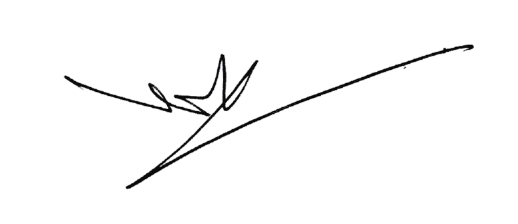 Giảng viên biên soạn :	Th Sỹ GVC Nguyễn Đình Minh Ngày kiểm duyệt:  10/7/2022Trưởng  Phó Khoa/Bộ môn kiểm duyệt đề thi: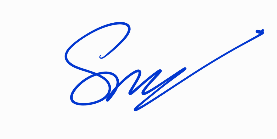  Ths. Cao Đình Sơn TRƯỜNG ĐẠI HỌC VĂN LANGTRƯỜNG ĐẠI HỌC VĂN LANGĐÁP ÁN KẾT THÚC HỌC PHẦNĐÁP ÁN KẾT THÚC HỌC PHẦNĐÁP ÁN KẾT THÚC HỌC PHẦNĐÁP ÁN KẾT THÚC HỌC PHẦNĐÁP ÁN KẾT THÚC HỌC PHẦNĐÁP ÁN KẾT THÚC HỌC PHẦNĐÁP ÁN KẾT THÚC HỌC PHẦNĐÁP ÁN KẾT THÚC HỌC PHẦNĐÁP ÁN KẾT THÚC HỌC PHẦNKHOA ……KIẾN TRÚC……………………………….KHOA ……KIẾN TRÚC……………………………….KHOA ……KIẾN TRÚC……………………………….KHOA ……KIẾN TRÚC……………………………….Học kỳ:3Năm học:Năm học:2021 - 20222021 - 20222021 - 2022Mã học phần: DAR0330                      Tên học phần  Nguyên lý thiết kế kiến trúc công nghiệp:                       Tên học phần  Nguyên lý thiết kế kiến trúc công nghiệp:                       Tên học phần  Nguyên lý thiết kế kiến trúc công nghiệp:                       Tên học phần  Nguyên lý thiết kế kiến trúc công nghiệp: Tín chỉ: 2.......Tín chỉ: 2.......Tín chỉ: 2.......Tín chỉ: 2.......Khóa: K25A …….Khóa: K25A …….Mã nhóm lớp HP:……………………………………..……………………………………..- Đề thi số: - Đề thi số: …1……1…- Mã đề thi: - Mã đề thi: - Mã đề thi: ………Thời gian làm bài:…45……. (phút)…45……. (phút)…45……. (phút)…45……. (phút)…45……. (phút)…45……. (phút)…45……. (phút)…45……. (phút)…45……. (phút)…45……. (phút)Hình thức thi:Tự luậnTự luậnTự luậnTự luậnTự luậnTự luậnTự luậnTự luậnTự luậnTự luận